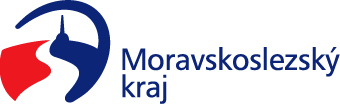 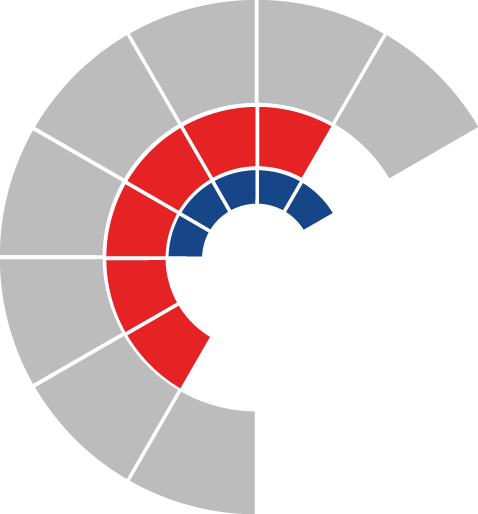 						Výbor pro dopravu zastupitelstva kraje 										 Výpis z usneseníČíslo jednání:	VD16		Datum konání:	21.02.2023Číslo usnesení: 16/122Výbor pro dopravu zastupitelstva kraje1.bere na vědomízávěrečnou zprávu pracovní skupiny pro řešení strategických otázek ve věci převedení činností útvaru HZS LO a činností vyplývajících ze závazků veřejné služby pod HZS MSK, dle přílohy č. 1 předloženého materiáluZa správnost vyhotovení:Ing. Natálie KapcalováV Ostravě dne 21.02.2023Ing. Vladimír Návrat, v.r.předseda výboru pro dopravu